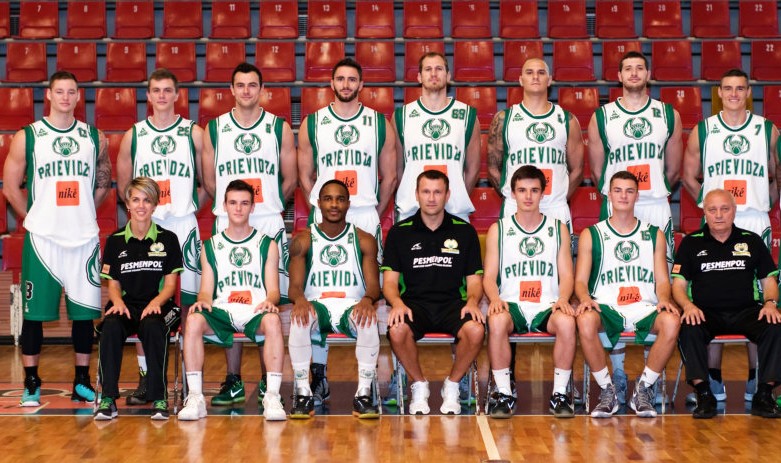 BC Prievidza – Majster 2015/2016Dolný rad: Pasovský, Wisseh, tréner Čurovič, Dobrotka, HupkaHorný rad: Jašš, Kádaši, Batina, Körner, Vojtek, Rostampour, Stamenkovič, Marič